ORDENANZA IX – Nº 536ANEXO ÚNICO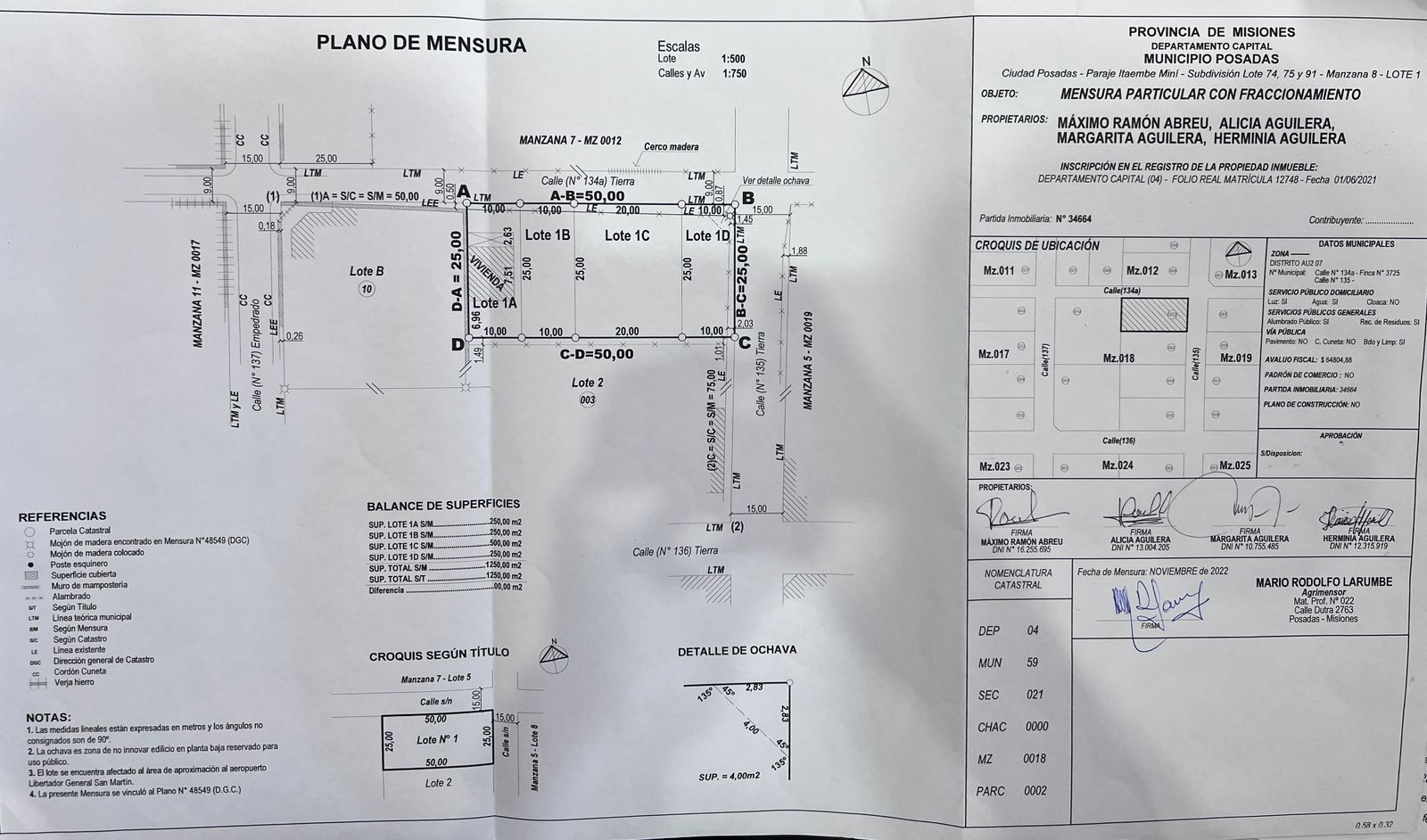 